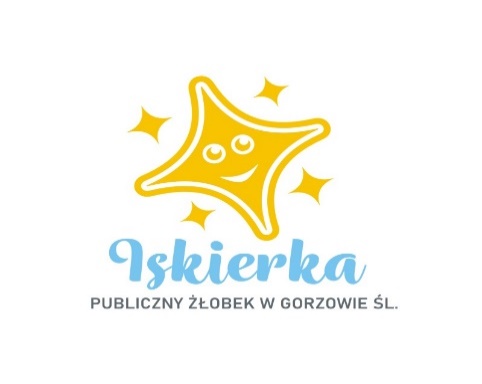 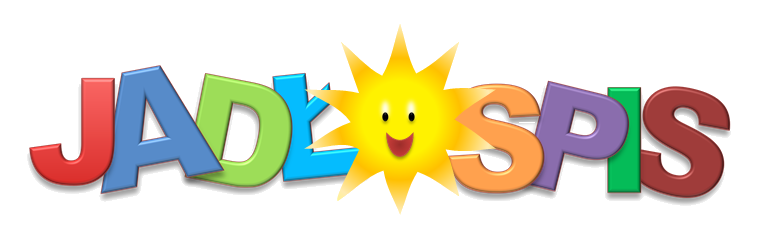 07.06.2021r - 11.06.2021r
Poniedziałek:
Śniadanie: Bułka kajzerka z polędwicą drobiową i ogórkiem, herbata z cytryną                                                                                II Śniadanie: sałatka owocowa
Zupa: Zupa lane kluski, woda z cytryną i miętą lub woda z sokiem owocowym
II Danie: Schab duszony z warzywami i ziemniakami, woda z cytryną i miętą lub woda z sokiem owocowym
Wtorek:
Śniadanie: Parówka drobiowa z pieczywem, herbatka owocowa, kawa zbożowa z mlekiem                                              II Śniadanie: kisiel malinowy z biszkoptem lub herbatnikiem
Zupa: Zupa jarzynowa krem, kompot jabłkowy
II Danie: Naleśniki z dżemem, kompot jabłkowy
Środa:
Śniadanie: Kasza manna na mleku z syropem malinowym, kakao                                                                                  II Śniadanie: sałatka owocowa
Zupa: Zupa krem z marchewki, woda z pomarańczą i miętą lub woda z sokiem owocowym
 II Danie: Pulpety wp, ziemniaki, surówka, woda z pomarańczą i miętą lub woda z sokiem owocowym
Czwartek:
Śniadanie: Pieczywo z szynką i sałatą, herbata z cytryną                                                                                                    II Śniadanie: budyń czekoladowy
Zupa: Zupa rosół z makaronem, kompot owocowy
II Danie: Risotto pomidorowe z warzywami, kompot owocowy
Piątek:
Śniadanie: Bułka z jajecznicą, kakao                                                                                                                                II Śniadanie: deser jogurtowy z bananem
Zupa: Zupa kalafiorowa krem, kompot truskawkowy lub woda z cytryną
II Danie: Pierogi ruskie z masłem, kompot truskawkowy lub woda z cytryną
                                                                                                                                                                                                                                                           Woda do picia jest stale dostępna.Herbata owocowa i kawa z mlekiem nie są słodzone.Dżemy, biszkopty i inne ciastka zawierają znikomą ilość cukru.Smacznego!